Denne sjekkliste skal fylles ut av referansematerialprodusenter (RMP) som søker om akkreditering etter NS-EN ISO 17034:2016 eller som ønsker å fornye sin akkreditering. Dokumentet skal også fylles ut dersom en akkreditert referansematerialprodusent har gjort større endringer i struktureringen av sitt styringssystem.Framdriften av søknadsbehandlingen er avhengig av at skjemaet fylles ut korrekt og er tilstrekkelig detaljert. Ved mangelfull utfylling vil søknaden bli returnert.Dersom kvalitetsdokumentasjonen gir et klart og entydig svar på punktene i sjekklisten, er det tilstrekkelig med angivelse av referanse til relevant avsnitt i laboratoriets dokumentasjon. For forhold der det er behov for en nærmere redegjørelse enn den som kvalitetsdokumentasjonen gir, skal merknadsfeltet fylles ut. For de punktene i sjekklisten som ikke er relevant for RMPs praksis, skal merknadsfeltet fylles ut med «ikke relevant».Det forventes at relevante punkter i ISO guide 31 (Reference materials — Contents of certificates, labels and accompanying documentation) og 35 (Reference materials — Guidance for characterization and assessment of homogeneity and stability) er inkludert i styringssystemet.Legg ved tilleggsinformasjon dersom det blir for liten plass i svarrubrikkene.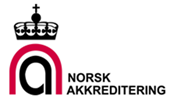 Samsvarsmatrise for NS-EN ISO 17034:2016Samsvarsmatrise for NS-EN ISO 17034:2016Samsvarsmatrise for NS-EN ISO 17034:2016Dok.id.:D00824Samsvarsmatrise for NS-EN ISO 17034:2016Samsvarsmatrise for NS-EN ISO 17034:2016Samsvarsmatrise for NS-EN ISO 17034:2016SkjemaGodkjent av: Morten BjørgenVersjon:2.00Gyldig fra:11.06.2024Gyldig fra:11.06.2024Endringer siden forrige versjonEndret EK ansvarlig og Godkjenner. Forlenget revisjonsfrist uten endringer i dokumentet. Fylles ut av søkerFylles ut av søkerReferansematerialprodusentens navn:Referansematerialprodusentens navn:Adresse:E-mail:Telefon:Dato:Kontaktperson:Kontaktperson:NS-EN ISO 17034:2016NS-EN ISO/IEC 17025:2017 StikkordLokalisering i KS-dokumentasjonen (kapittel, bilag, prosedyrer, etc.)Merknader§ 4 Generelle krav§ 4 Generelle krav§ 4 Generelle krav§ 4 Generelle krav§ 4 Generelle krav§ 4.17.1Krav til kontrakter§ 4.24.1Upartiskhet§ 4.3 4.2Konfidensialitet§ 5 Strukturelle krav§ 5 Strukturelle krav§ 5 Strukturelle krav§ 5 Strukturelle krav§ 5 Strukturelle krav§ 5.15.1Juridisk enhet§ 5.35.5Identifikasjon av ledelsen, organisasjonsstruktur§ 5.45.7Kommunikasjon § 6 Ressurskrav§ 6 Ressurskrav§ 6 Ressurskrav§ 6 Ressurskrav§ 6 Ressurskrav§ 6.16.2Personell§ 6.2N/ABruk av underleverandør§ 6.36.6Utstyr, tjenester og materialer§ 6.46.3Lokaler og miljøforhold§ 7 Prosesskrav§ 7 Prosesskrav§ 7 Prosesskrav§ 7 Prosesskrav§ 7 Prosesskrav§ 7.1N/AGenerelle prosesskrav§ 7.2N/APlanlegging av produksjon§ 7.3N/AProduksjonskontroll§ 7.47.4Behandling og lagring av materiale§ 7.5N/AProsessering av materiale§ 7.67.2Måleprosedyrer§ 7.76.4Måleutstyr§ 7.87.6Integritet og evaluering av data§ 7.96.5Metrologisk sporbarhet for sertifiserte verdier§ 7.10N/AVurdering av homogenitet§ 7.11N/AVurdering og monitorering av stabilitet§ 7.12N/AKarakterisering§ 7.13N/AFastsettelse av egenskapsverdier og deres usikkerhet§ 7.14N/ARM dokumenter og etiketter§ 7.15N/ADistribusjon§ 7.167.5Kvalitetskontroll og tekniske registreringer§ 7.177.10Avvik§ 7.187.9Klager § 8 Krav til kvalitetsstyringssystem§ 8 Krav til kvalitetsstyringssystem§ 8 Krav til kvalitetsstyringssystem§ 8 Krav til kvalitetsstyringssystem§ 8 Krav til kvalitetsstyringssystem§ 8.18.1Alternativ A eller B§ 8.28.2Kvalitetspolitikk§ 8.38.2Styring og vedlikehold av dokumentasjon§ 8.48.3Kontroll av styringsdokumenter§ 8.57.5, 7.11, 8.4Kontroll av registreringer§ 8.68.9Ledelsens gjennomgang§ 8.78.8Interne revisjoner§ 8.88.5Risiko og muligheter§ 8.98.7Korrigerende tiltak§ 8.108.6Forbedring§ 8.118.6Tilbakemelding fra kunderNA dok. D00072Vilkår for å være akkreditertNA dok. D00067Vilkår for bruk av logoRelevante lover /forskrifter---